Foto fra foredrag med forfatteren til bogen Amdi og Tvind Peter Thygesen den 27. november 2023.11.30 tak til vores ”husfotograf” Vagn Hansen for de fine fotos. Der var et flot fremmøde af 115 personer.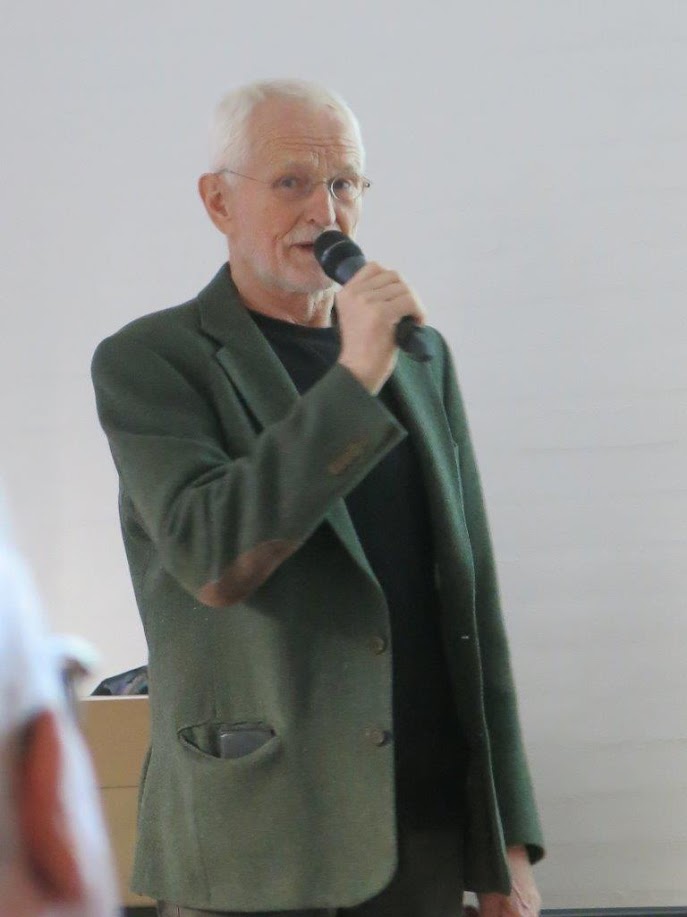 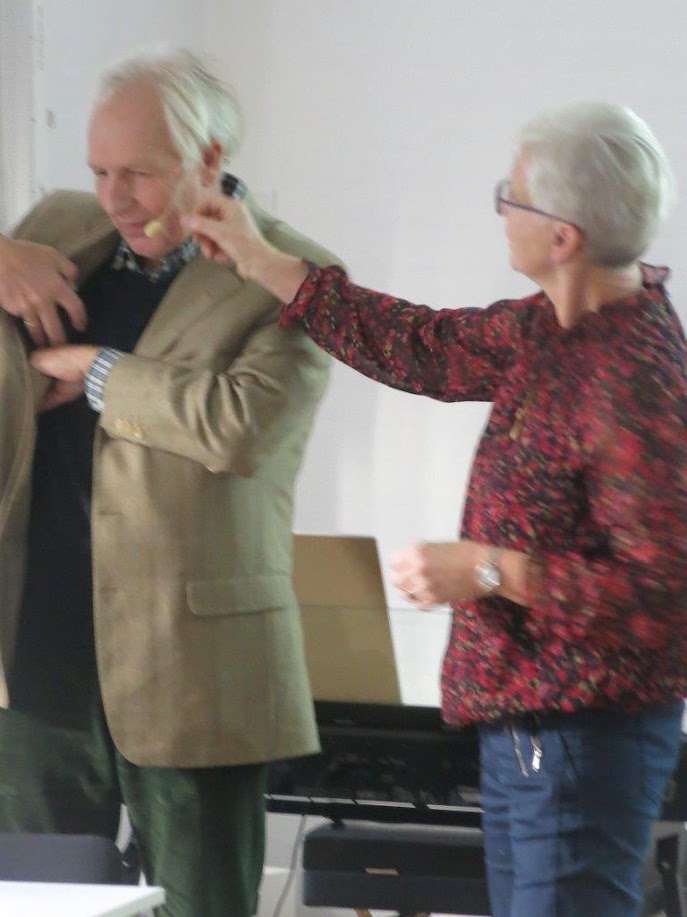 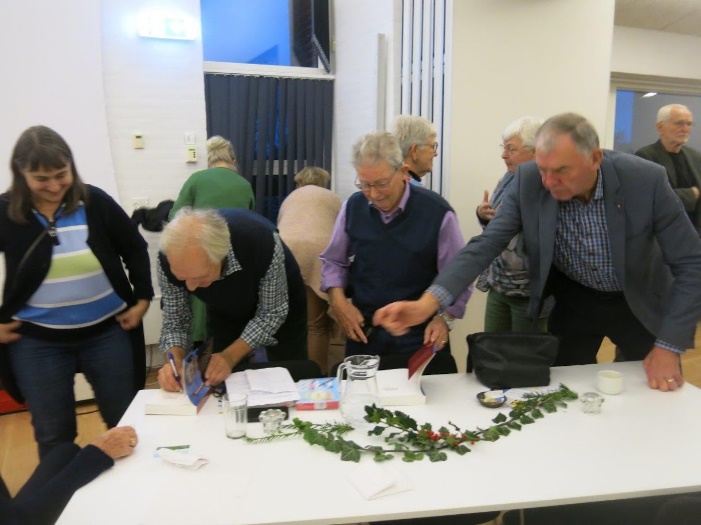 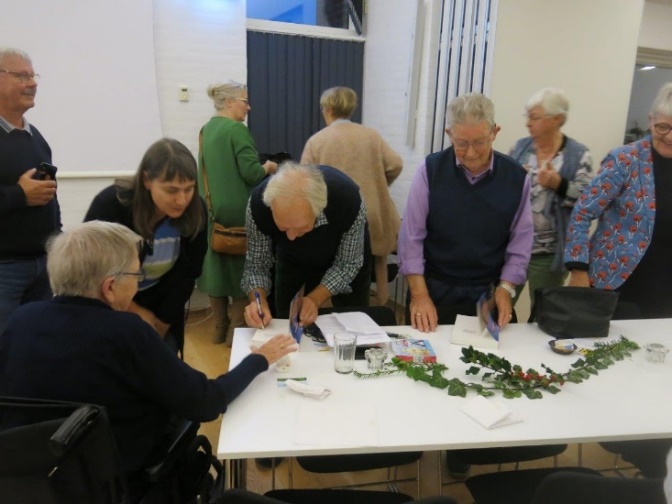 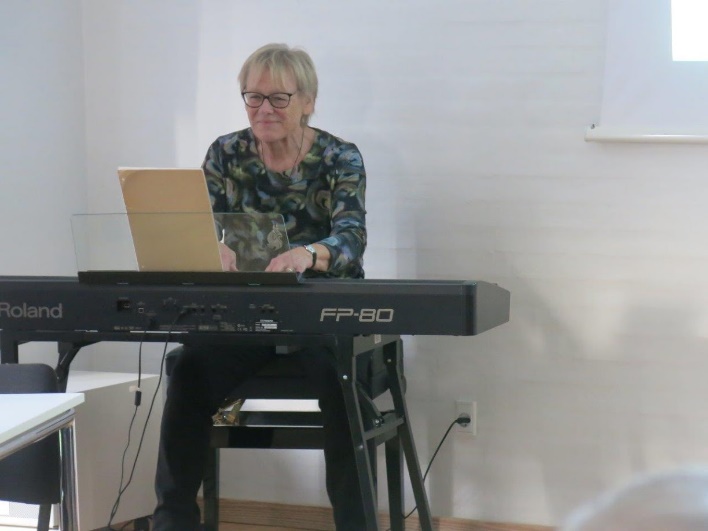 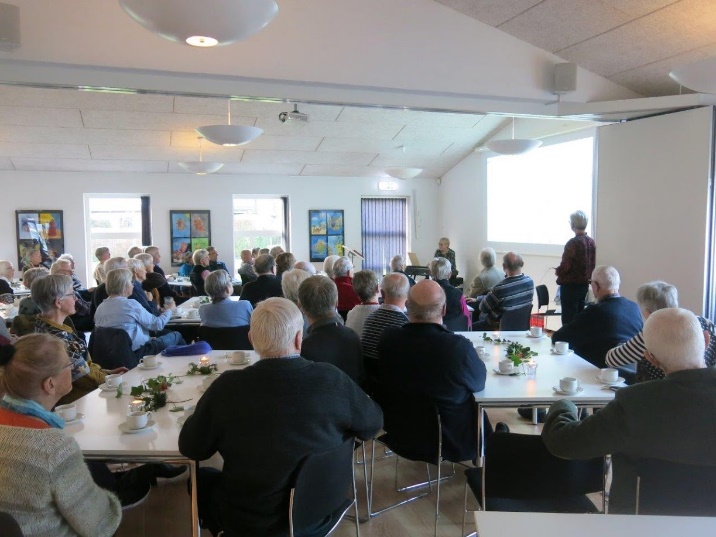 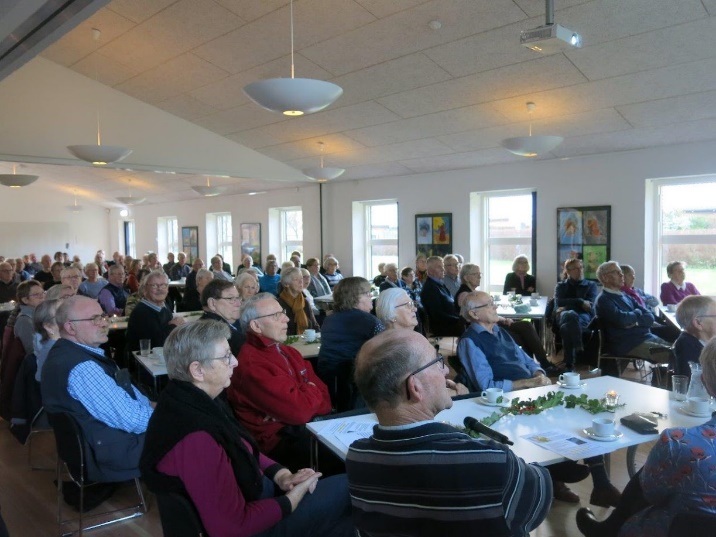 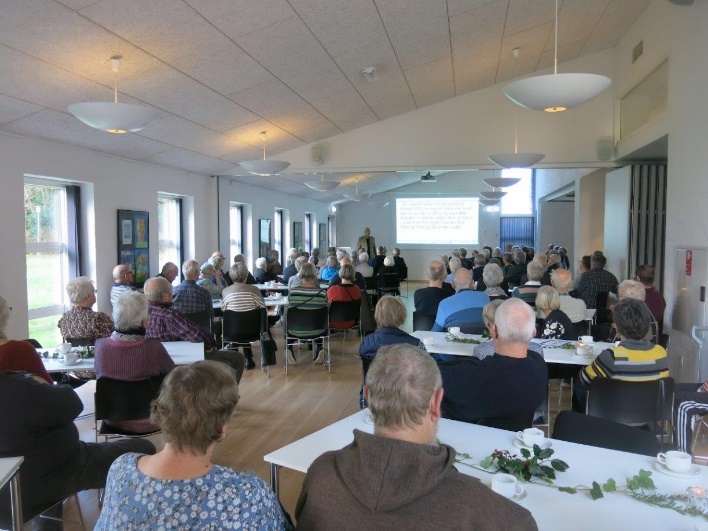 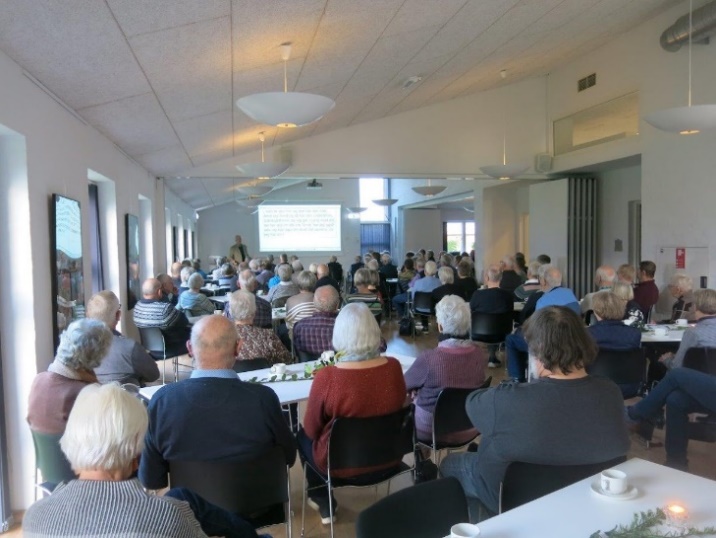 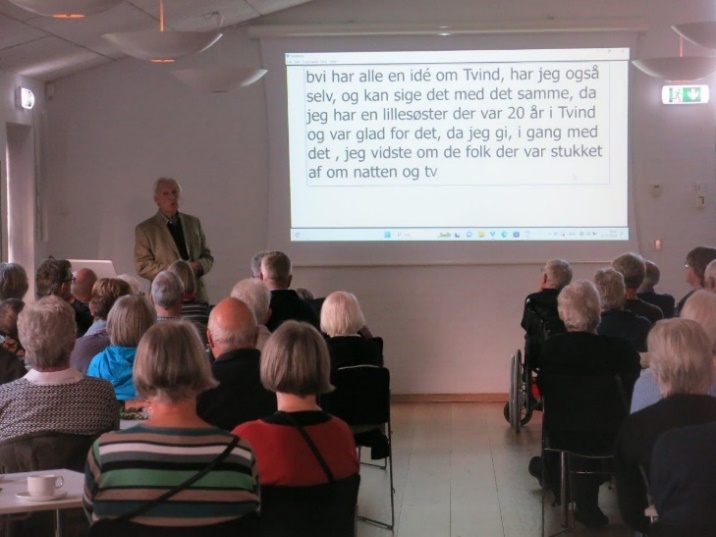 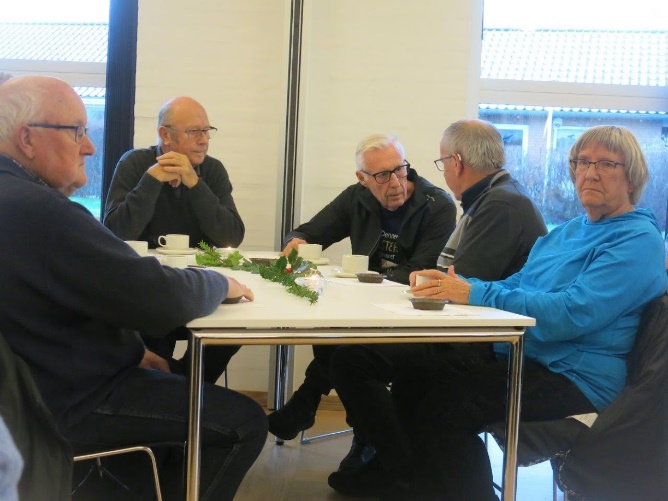 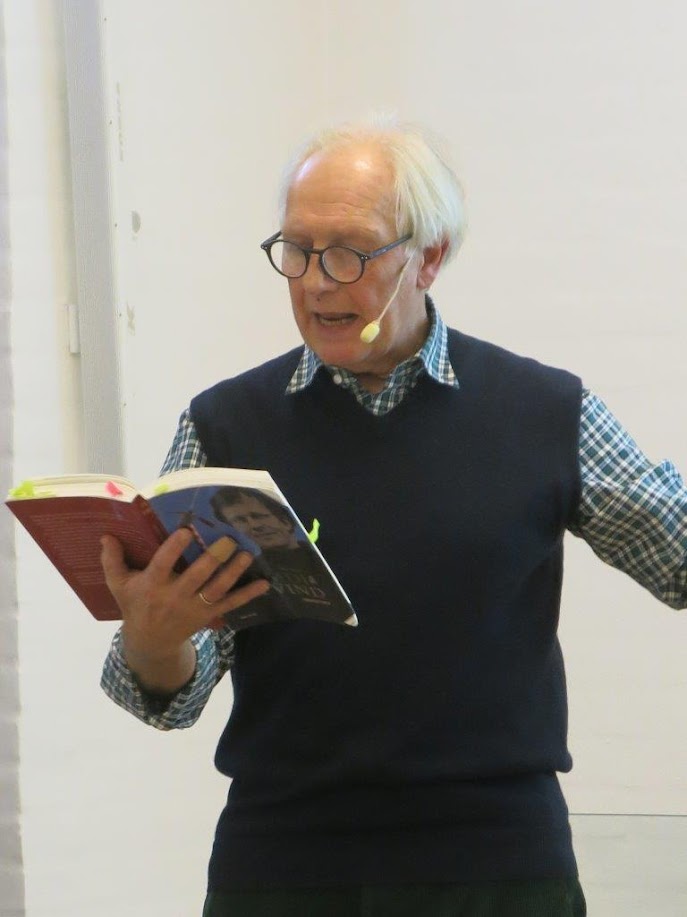 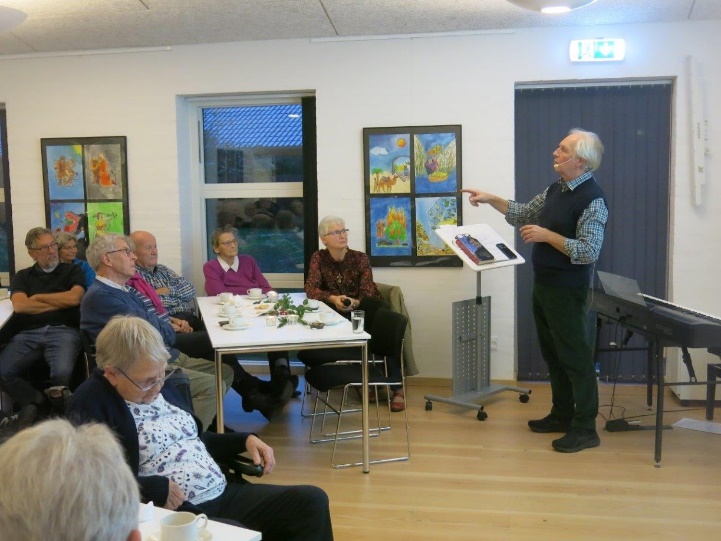 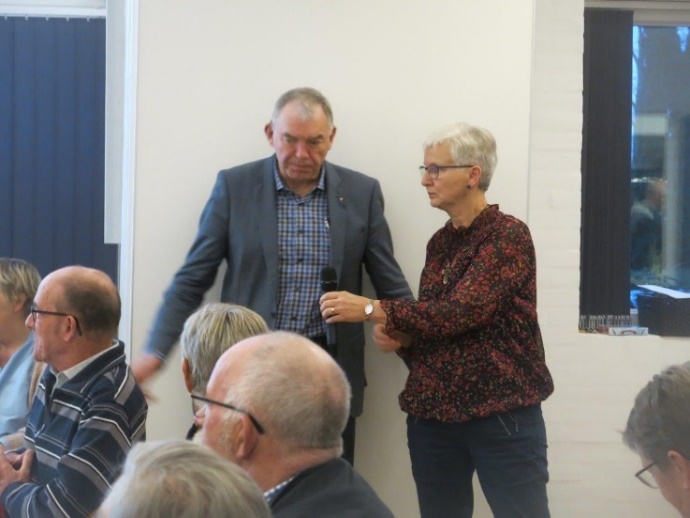 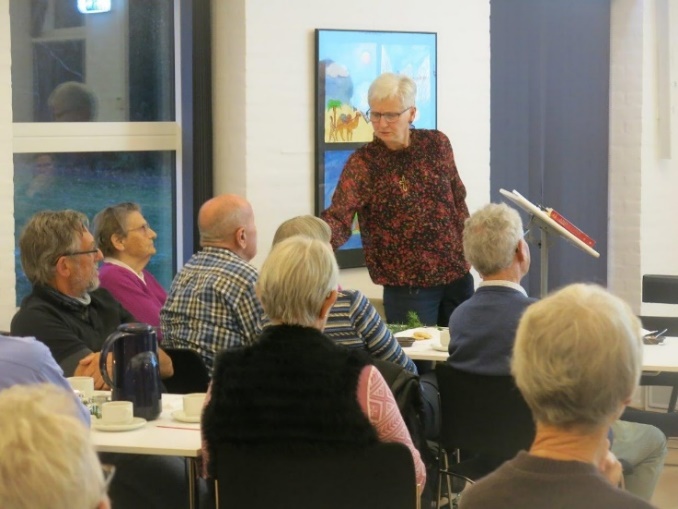 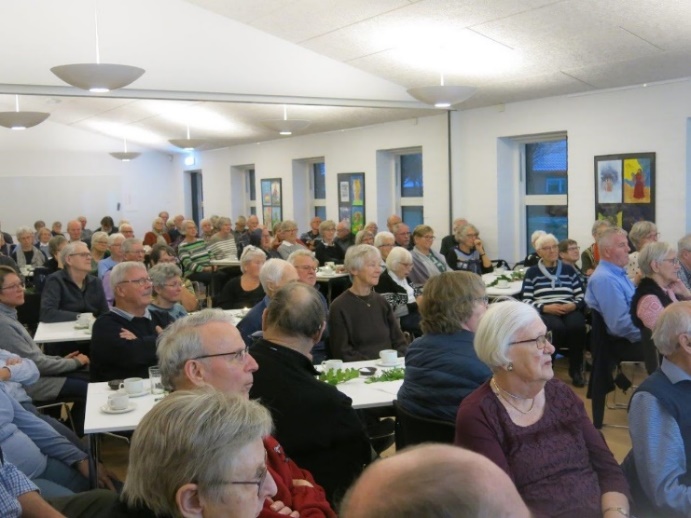 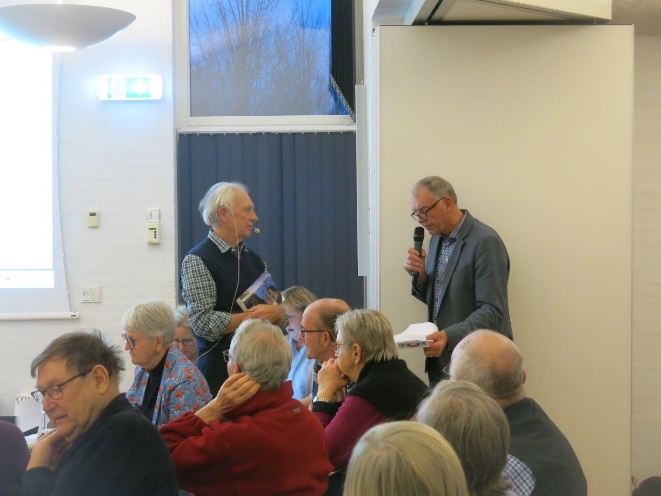 